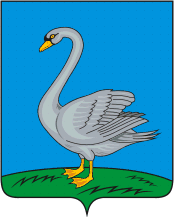 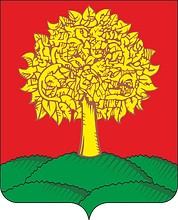 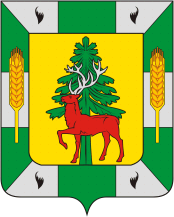 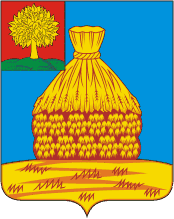 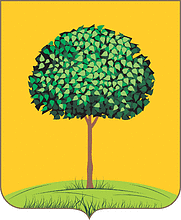 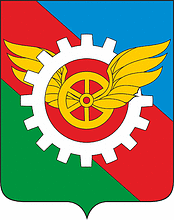 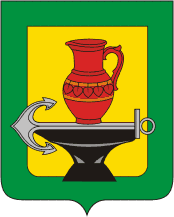 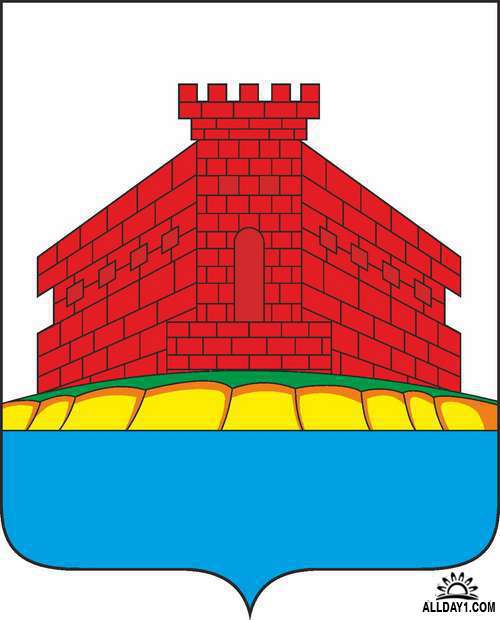 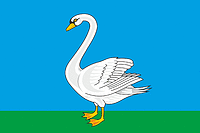 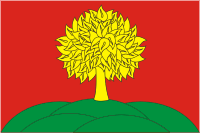 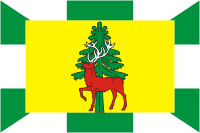 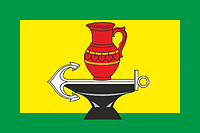 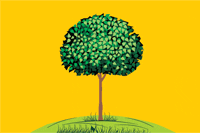 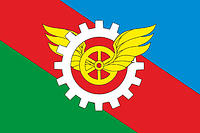 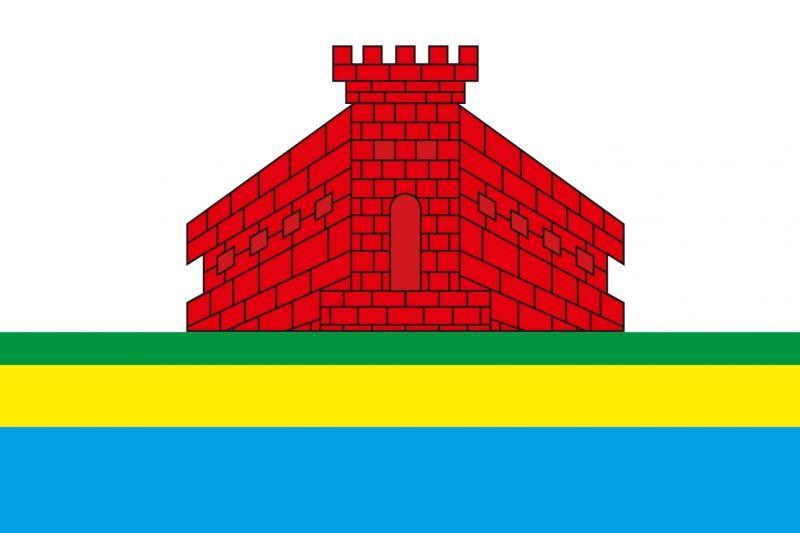 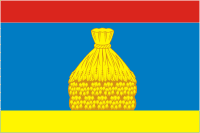 Выхухоль русская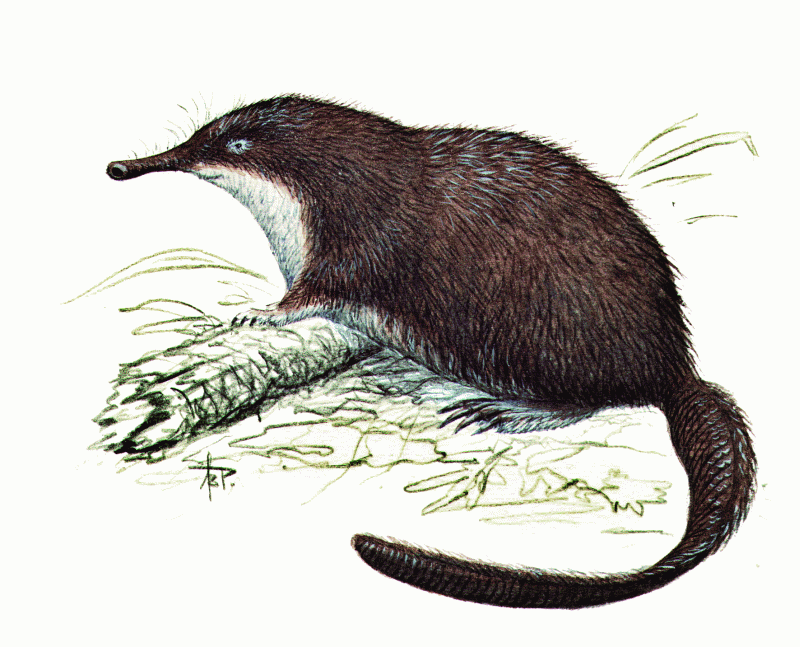 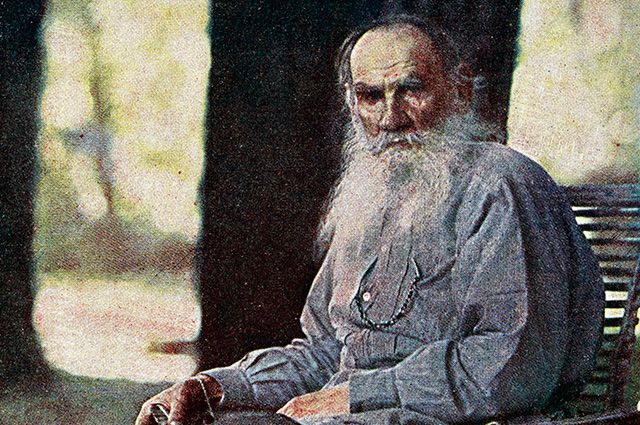 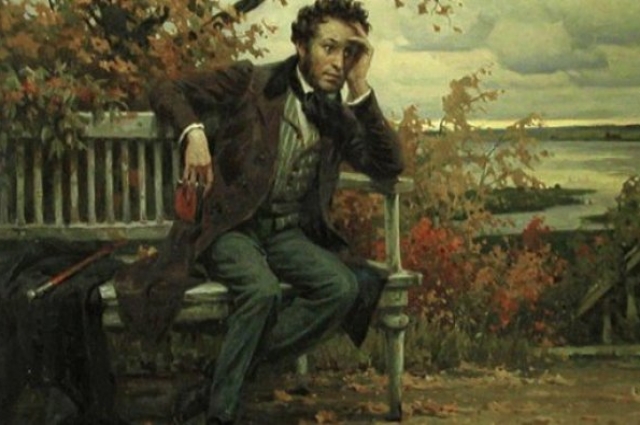 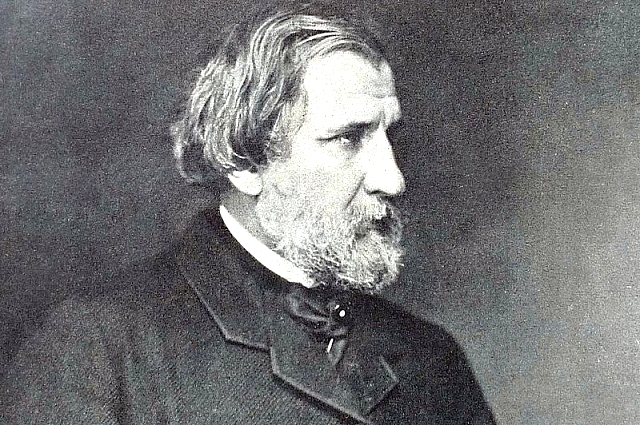 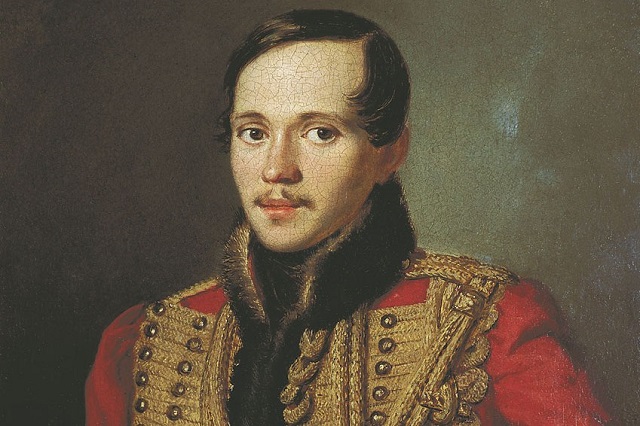 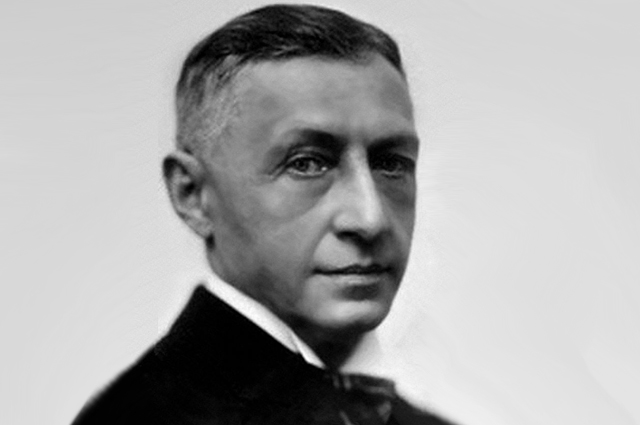 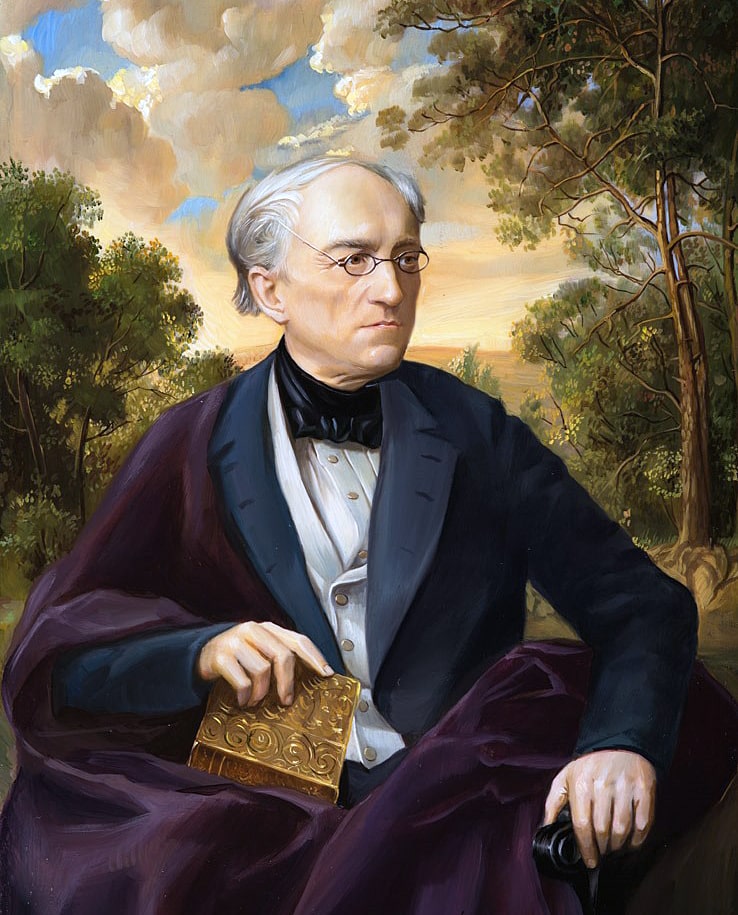 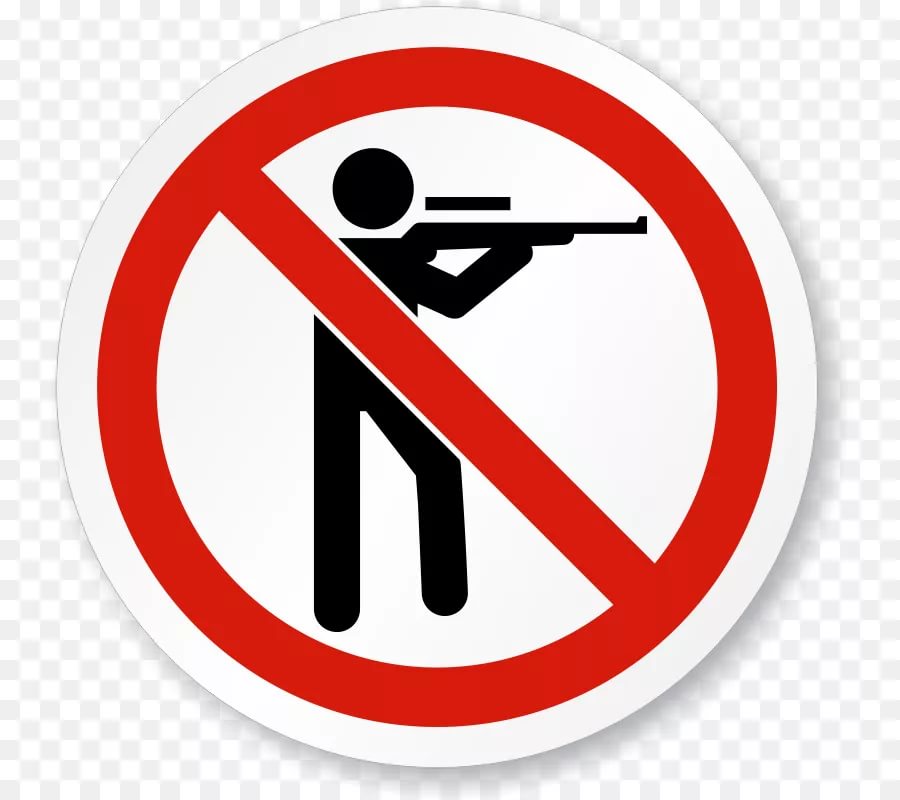 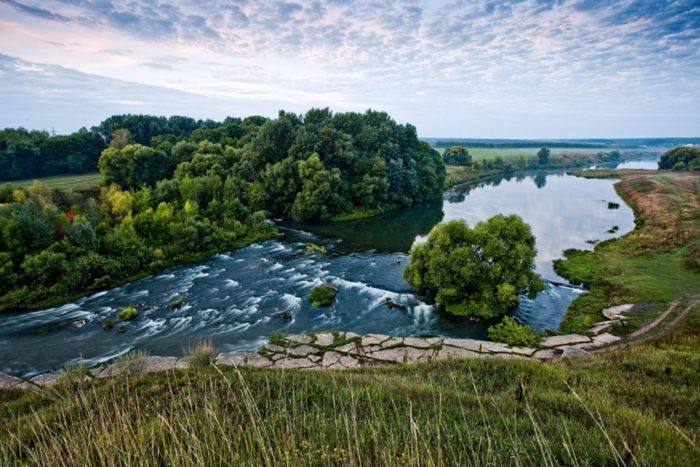 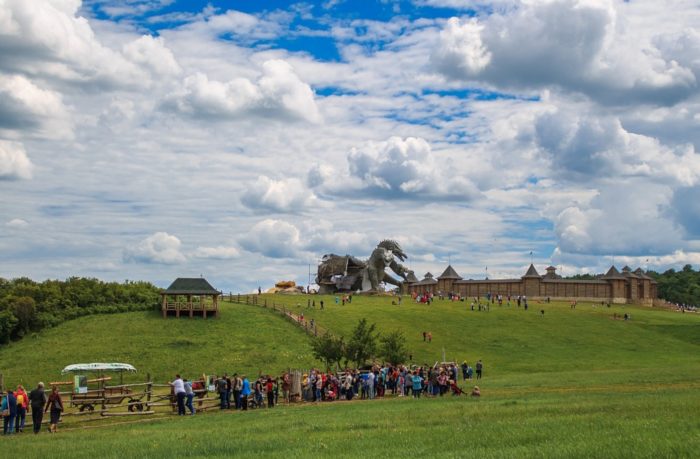 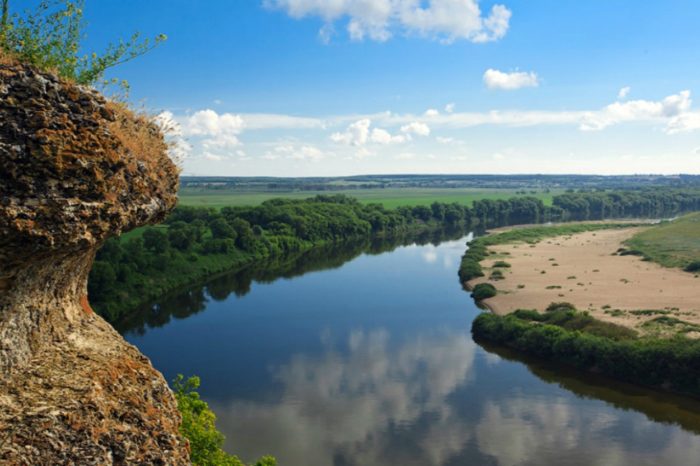 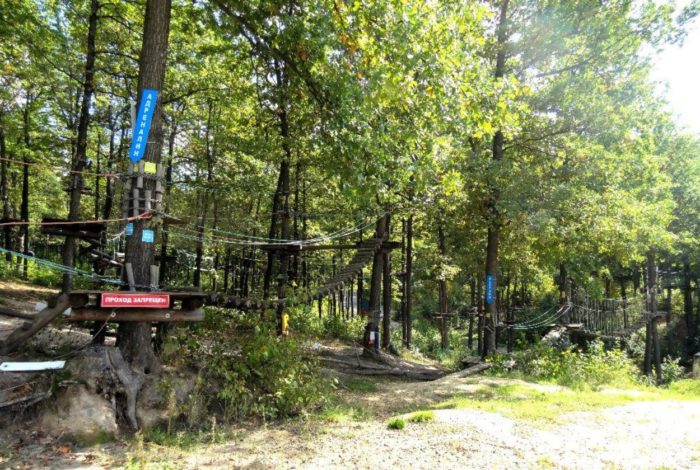 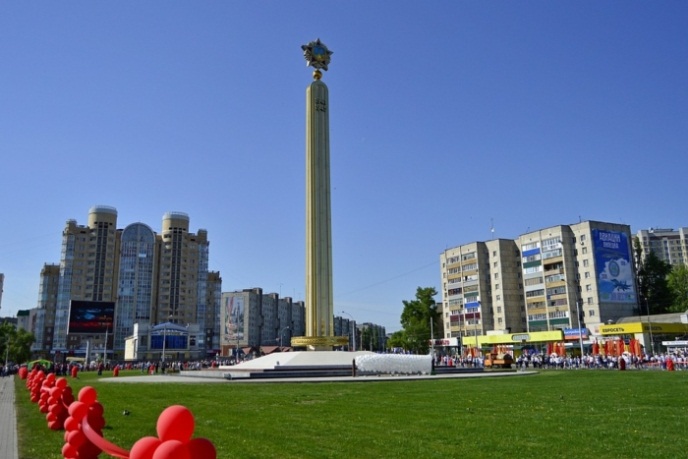 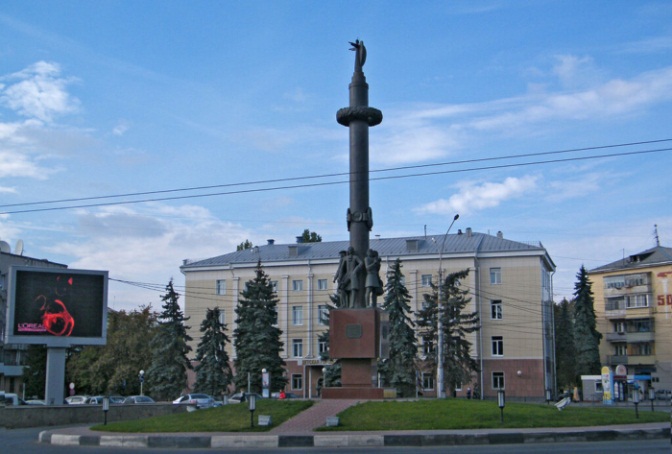 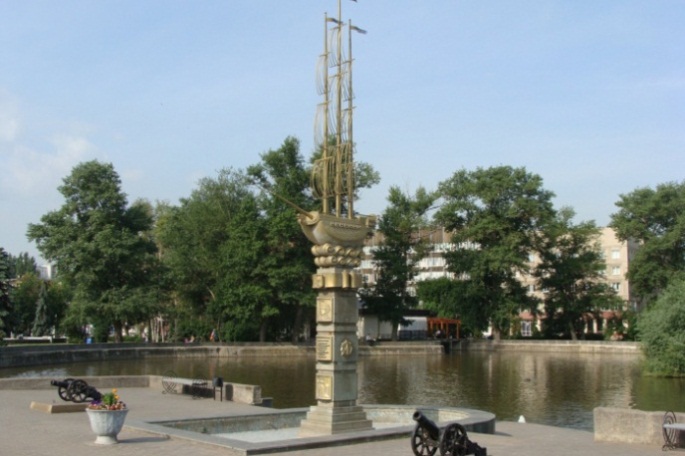 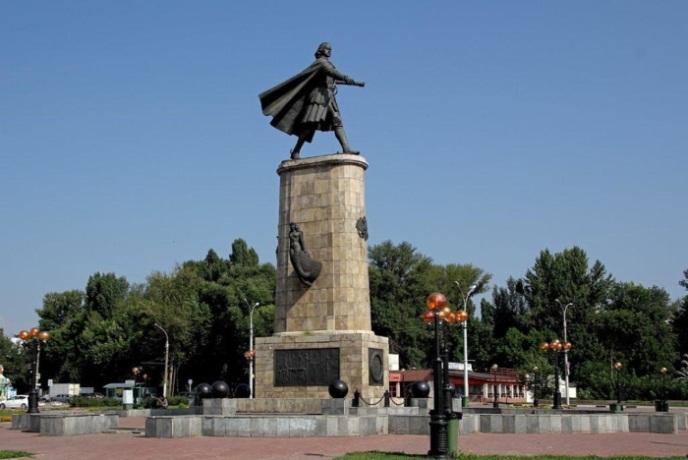 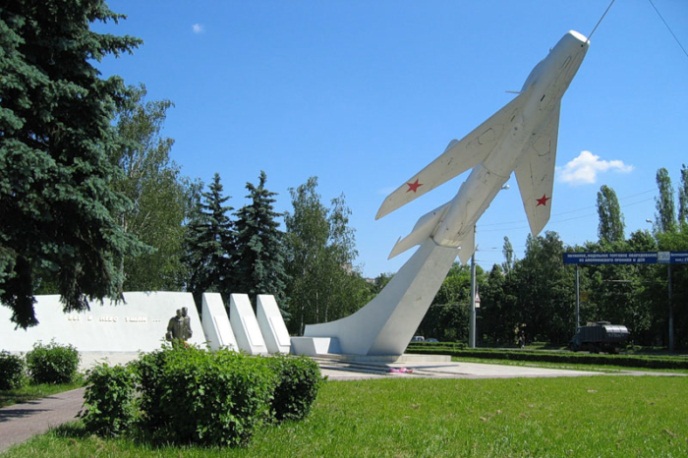 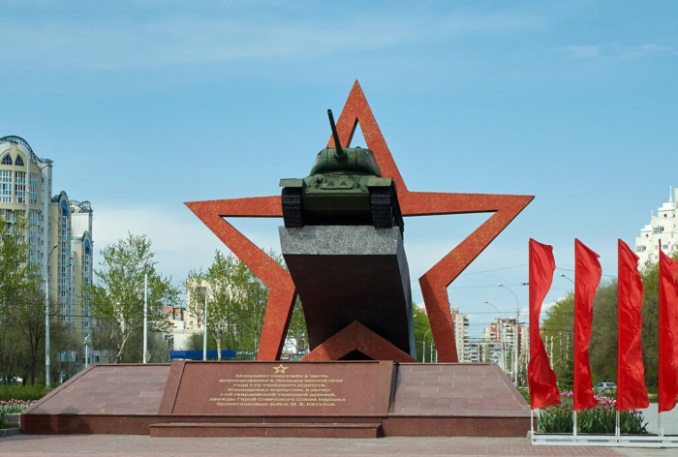 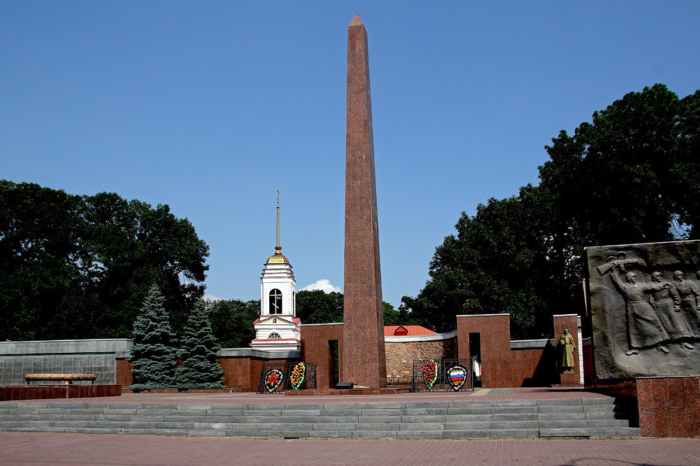 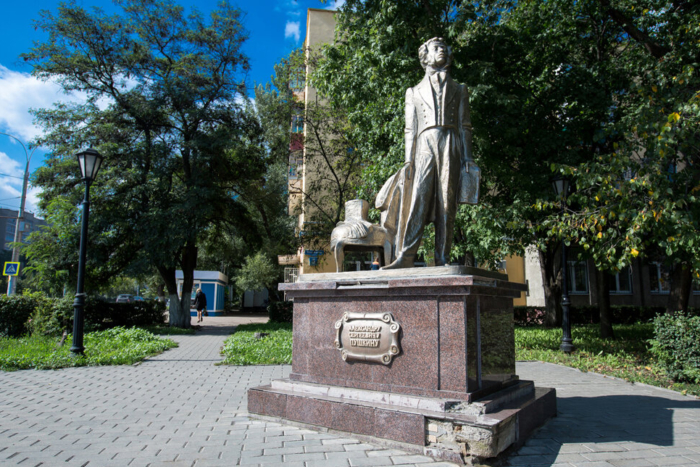 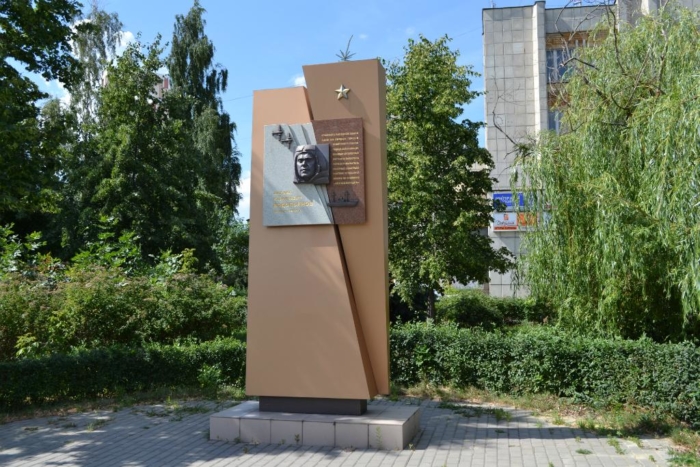 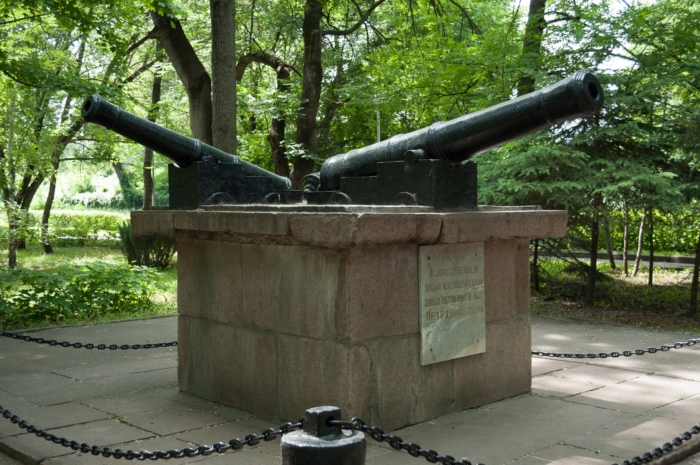 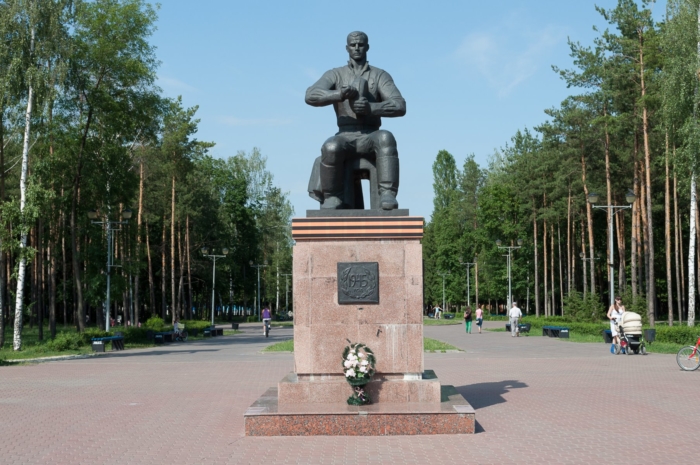 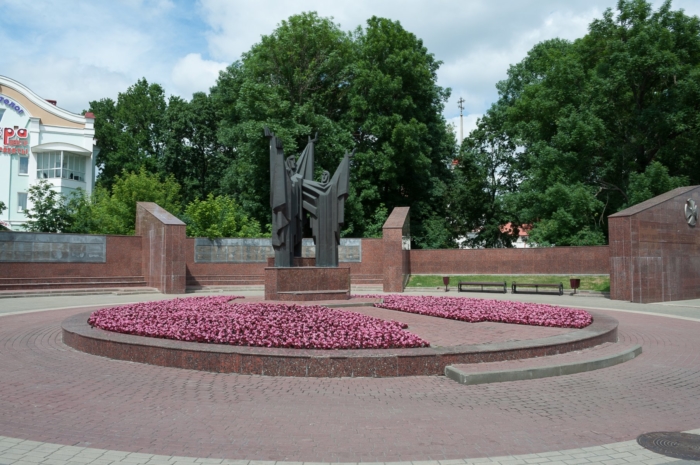 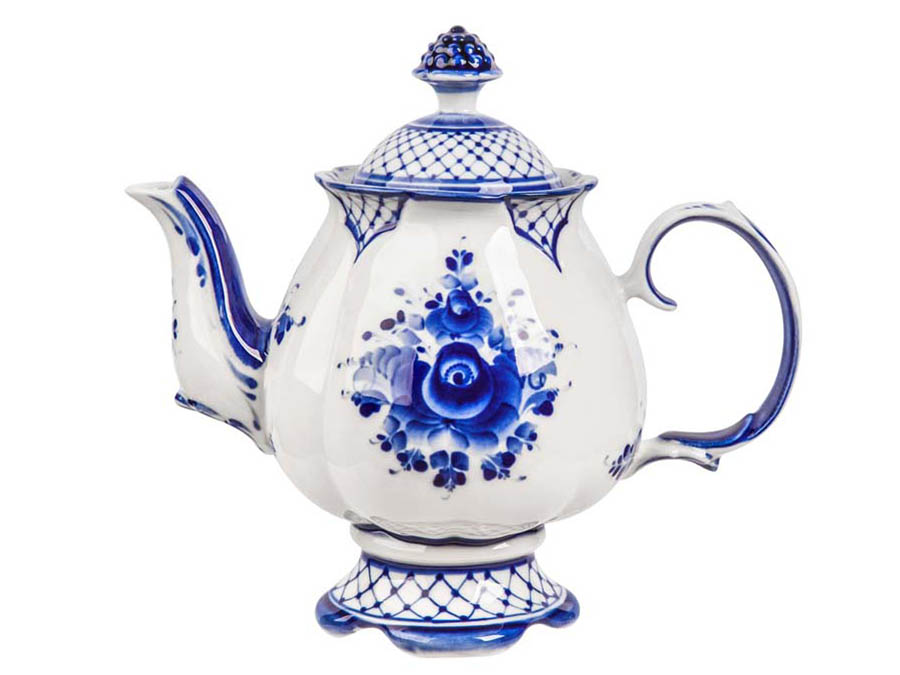 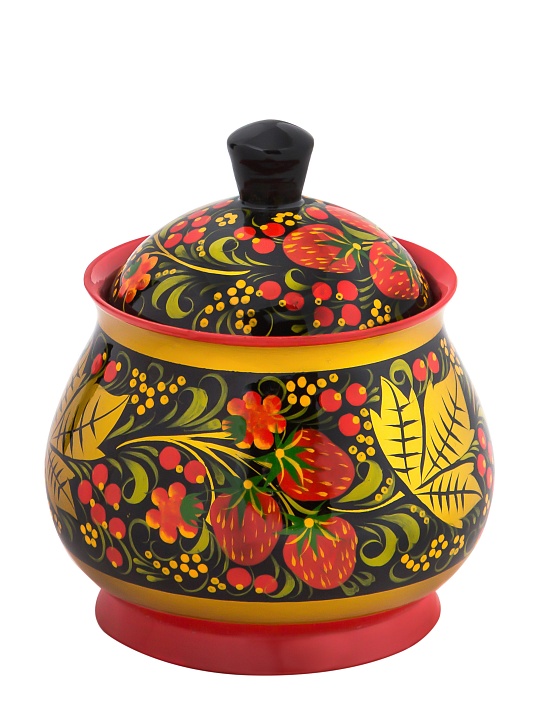 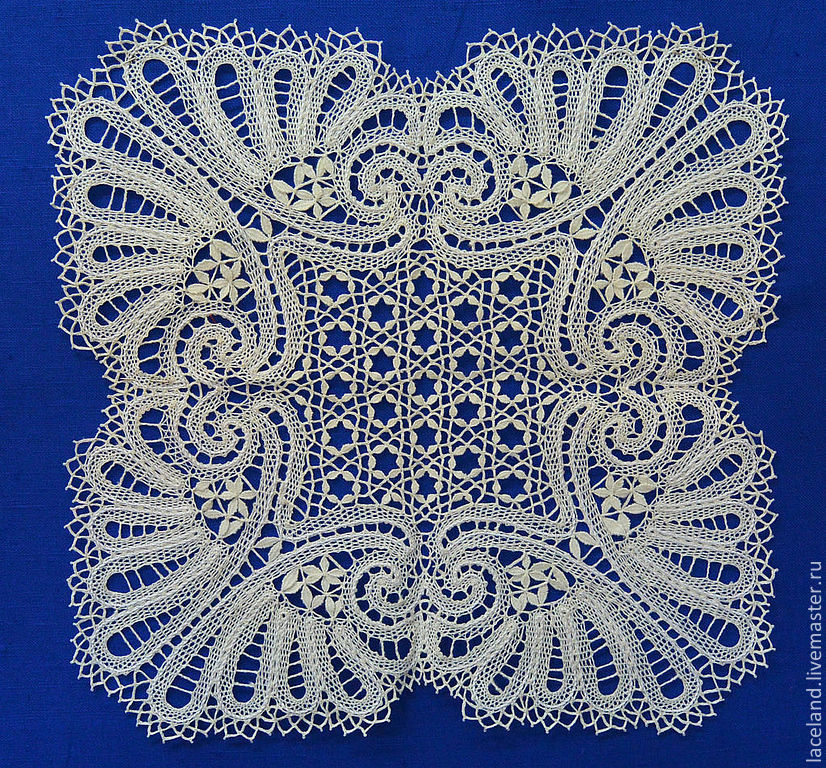 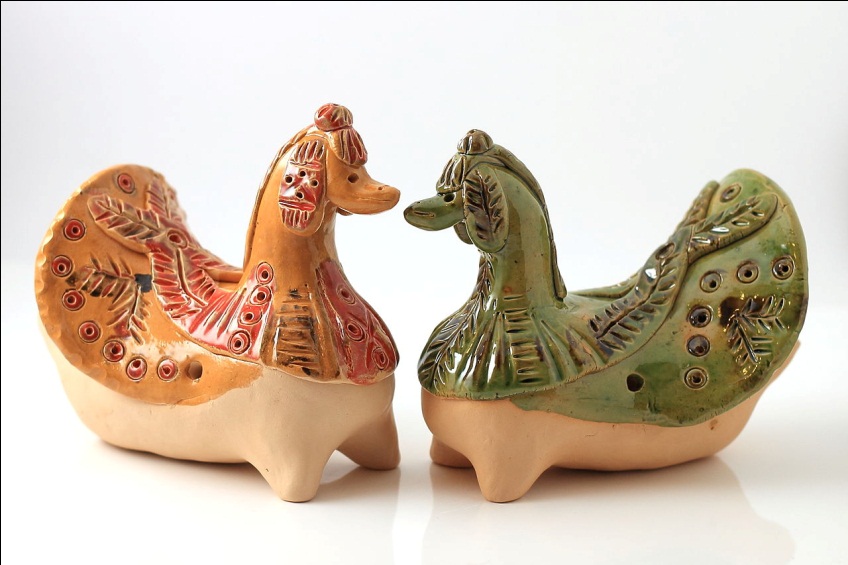 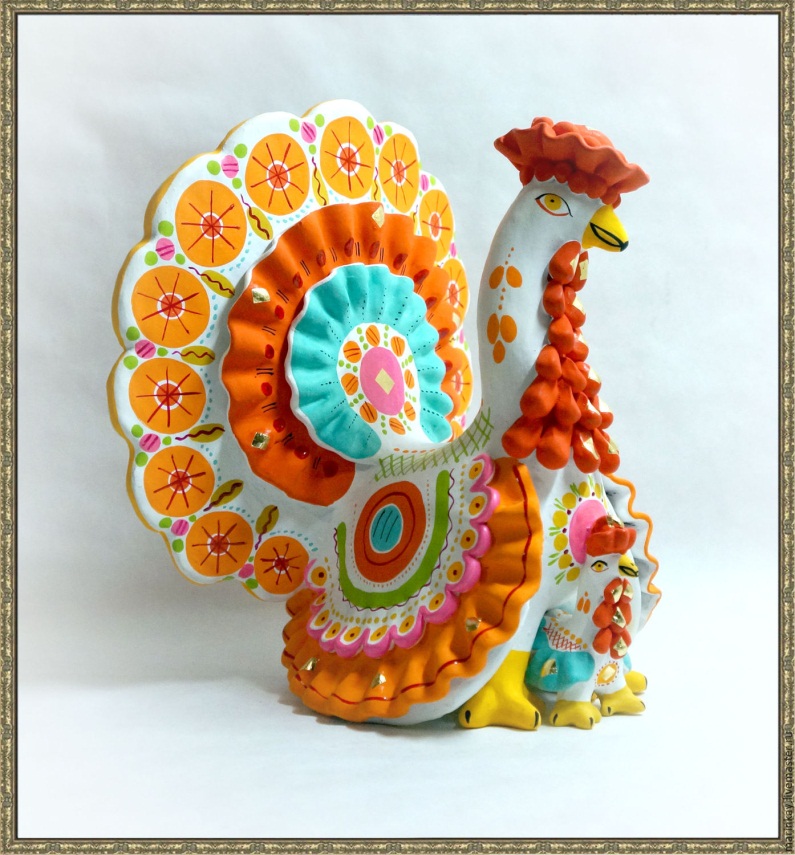 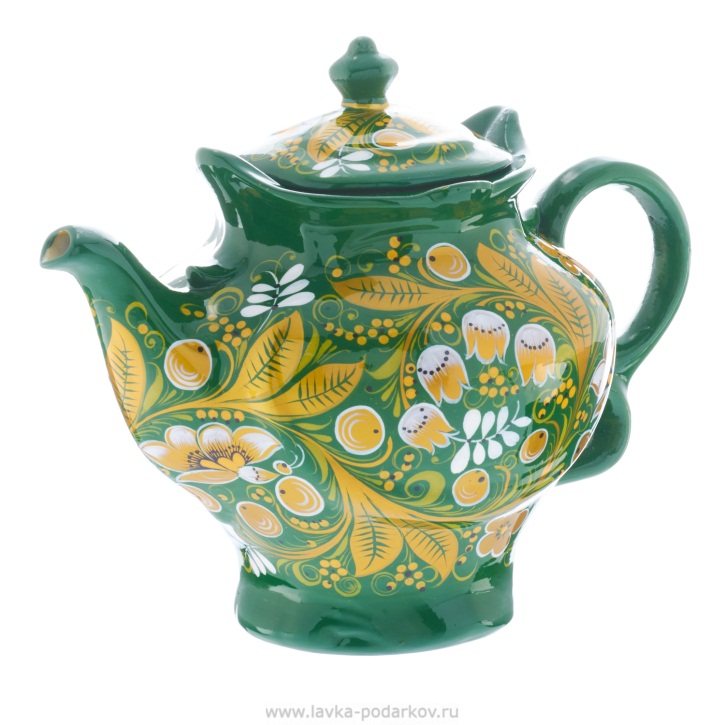 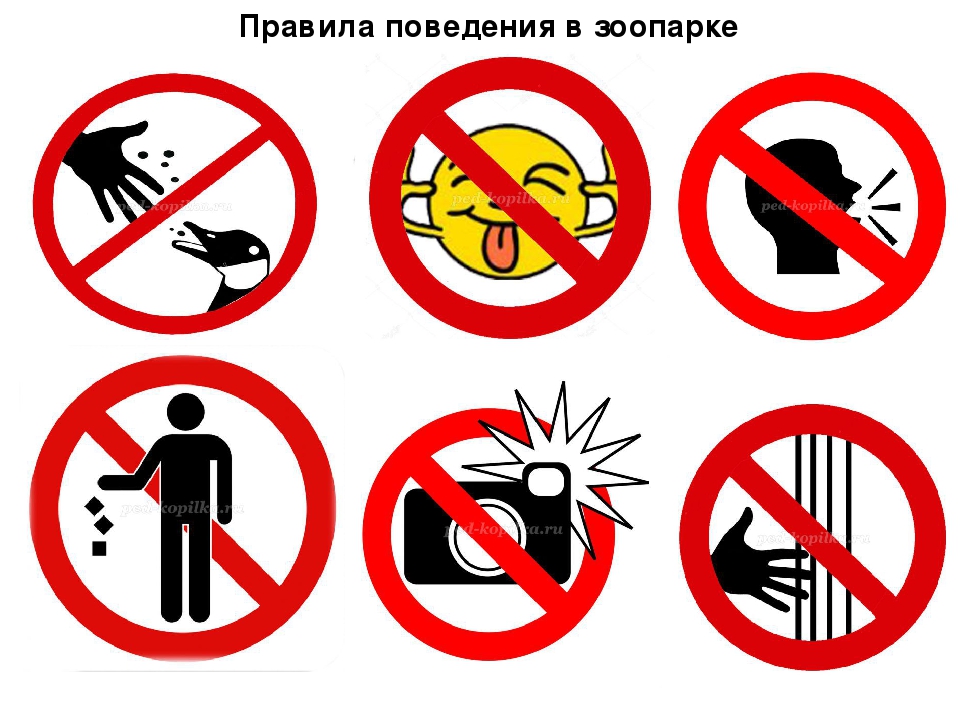 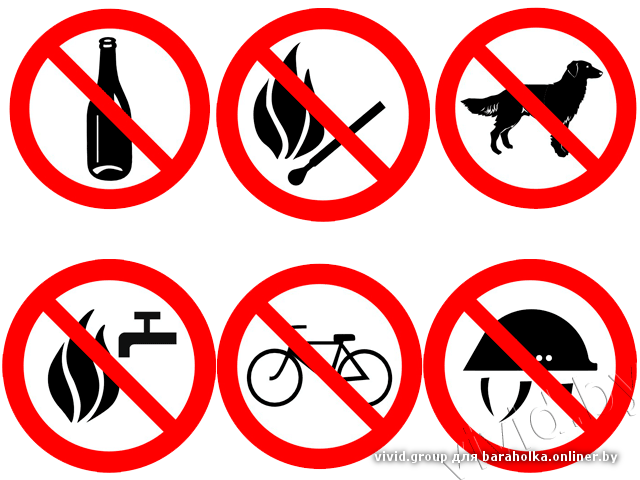 